臺北市立大學附設實驗國民小學111學年度 朝會服務人員 甄選辦法一、依據：本校111學年度行事曆辦理。                               110.08.16修訂二、目的：培育重要集會之典禮服務人員，於集會典禮過程養成領導、互助合作、熱心公務之特質，以期多元均衡發展。三、報名時間：111年10月03日（一）起至111年10月12日(三)16:00止四、報名資格：    1.本校五年級學生。    2.具守時守規良好習慣、備責任感、儀態優雅、品行端正、熱誠服務、口條清晰、      反應機敏、臺風穩健之特質。    3.課業自動自發，學習態度認真。五、報名方式：111年10月12日(三)16:00前將報名表繳交至學務處訓育組六、集訓時間：111年10月31日(一)12:30-13:10七、集訓地點：本校交通安全室(學務處旁忠棟地下室)。八、甄選時間：111年10月18日(二)12:30-13:10，地點將於本校活動中心2樓會議室九、甄選方式：    1.依各朝會職務服務項目表現擇優錄取。　　2.甄選額度：（各項職務均無性別限制）      (1)各班甄選名額：至少3名至多5名      (2)職務項目：主席、大隊值星、頒獎人員、司儀、旗手、播音　　3.負責項目：始業典禮、學期中兒童朝會、學校相關重大活動、校慶、結業式…等各項集合活動中負責，裨使典禮順暢進行。十、榮譽獎懲：服務期滿一學年(五年級下學期至六年級上學期)，頒發服務優良證書乙式。十一、其他：經甄選符合資格者，於團隊指定時間準時集合，並參與訓練。十二、本辦法陳校長核可後實施，修正時亦同。臺北市立大學附設實驗國民小學111學年度 朝會服務人員甄選活動 報名表※各班甄選名額─至少3名至多5名。班級   五   年     班座號姓名是否參與校內社團/校隊□是 __________校隊/社團  □否服務項目及職掌朝會主席（守時、口齒清晰、反應靈敏、服務熱心）朝會司儀（守時、口齒清晰、反應靈敏、儀表端正）大隊值星（守時、聲音宏亮、儀表端正、服務熱心）每日播音（守時、熟悉操作廣播及資訊設備，認真負責）每日旗手（守時、儀態自然，反應敏捷，認真負責）朝會主席（守時、口齒清晰、反應靈敏、服務熱心）朝會司儀（守時、口齒清晰、反應靈敏、儀表端正）大隊值星（守時、聲音宏亮、儀表端正、服務熱心）每日播音（守時、熟悉操作廣播及資訊設備，認真負責）每日旗手（守時、儀態自然，反應敏捷，認真負責）朝會主席（守時、口齒清晰、反應靈敏、服務熱心）朝會司儀（守時、口齒清晰、反應靈敏、儀表端正）大隊值星（守時、聲音宏亮、儀表端正、服務熱心）每日播音（守時、熟悉操作廣播及資訊設備，認真負責）每日旗手（守時、儀態自然，反應敏捷，認真負責）補充說明 1.上列服務人員報名截止後，將依各朝會職務服務項目表現擇優錄取。2.職崗時間：兒童朝會時間、校內外大型慶典。(旗手需負責每日升降旗及  天雨時護旗、播音人員每日進行播音)3.集訓日期/時間/地點：(1)日期：10月31日(一)(2)時間：12:30-13:10。(3)地點：本校活動中心2樓會議室。4.甄選時間：111年10月18日(二) 12:30-13:10於本校2樓會議室進行甄選。5.實習時間：將與甄選結果統一公告。6. 填寫報名表後，經家長及導師簽名，於111年10月12日 16:00前擲交學務處。 1.上列服務人員報名截止後，將依各朝會職務服務項目表現擇優錄取。2.職崗時間：兒童朝會時間、校內外大型慶典。(旗手需負責每日升降旗及  天雨時護旗、播音人員每日進行播音)3.集訓日期/時間/地點：(1)日期：10月31日(一)(2)時間：12:30-13:10。(3)地點：本校活動中心2樓會議室。4.甄選時間：111年10月18日(二) 12:30-13:10於本校2樓會議室進行甄選。5.實習時間：將與甄選結果統一公告。6. 填寫報名表後，經家長及導師簽名，於111年10月12日 16:00前擲交學務處。 1.上列服務人員報名截止後，將依各朝會職務服務項目表現擇優錄取。2.職崗時間：兒童朝會時間、校內外大型慶典。(旗手需負責每日升降旗及  天雨時護旗、播音人員每日進行播音)3.集訓日期/時間/地點：(1)日期：10月31日(一)(2)時間：12:30-13:10。(3)地點：本校活動中心2樓會議室。4.甄選時間：111年10月18日(二) 12:30-13:10於本校2樓會議室進行甄選。5.實習時間：將與甄選結果統一公告。6. 填寫報名表後，經家長及導師簽名，於111年10月12日 16:00前擲交學務處。家長同意書□已詳閱甄選辦法且了解訓練時間，同意子弟參與甄選，並同意入選後子弟全程參與訓練、擔任臺北市立大學附設實驗國民小學朝會服務人員之重要職務。此致    臺北市立大學附設實驗國民小學 學務處家長簽名：               日期：____年____月____日□已詳閱甄選辦法且了解訓練時間，同意子弟參與甄選，並同意入選後子弟全程參與訓練、擔任臺北市立大學附設實驗國民小學朝會服務人員之重要職務。此致    臺北市立大學附設實驗國民小學 學務處家長簽名：               日期：____年____月____日□已詳閱甄選辦法且了解訓練時間，同意子弟參與甄選，並同意入選後子弟全程參與訓練、擔任臺北市立大學附設實驗國民小學朝會服務人員之重要職務。此致    臺北市立大學附設實驗國民小學 學務處家長簽名：               日期：____年____月____日導師意見強力推薦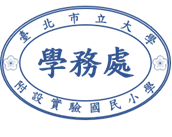 推薦其他（以上意見列入甄選之參考）導師簽名：               日期：____年____月____日   強力推薦推薦其他（以上意見列入甄選之參考）導師簽名：               日期：____年____月____日   強力推薦推薦其他（以上意見列入甄選之參考）導師簽名：               日期：____年____月____日   